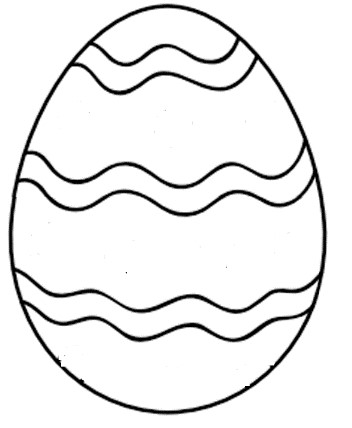 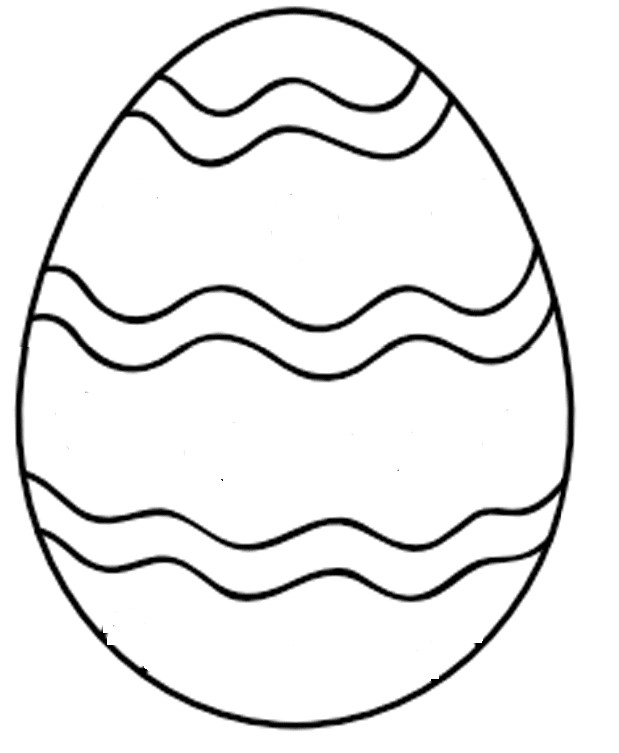 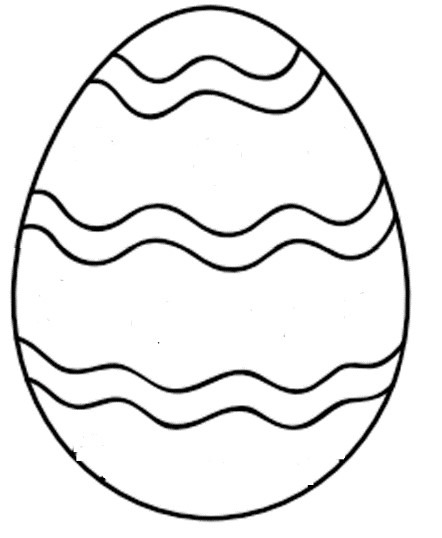 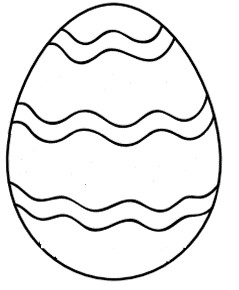 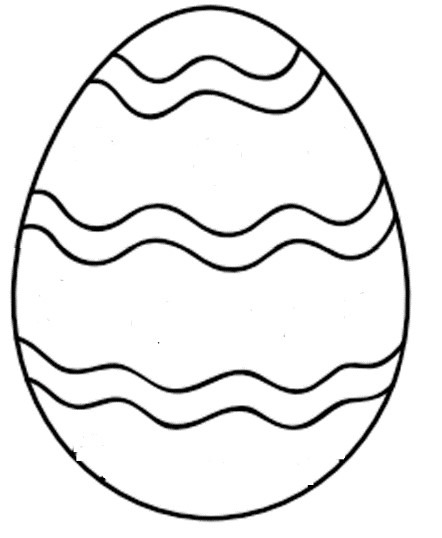 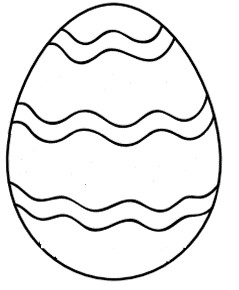 Połącz liniami rysunki pisanek od najmniejszego do największego.                    Pokoloruj największa pisankę.                                                                                               